проєкт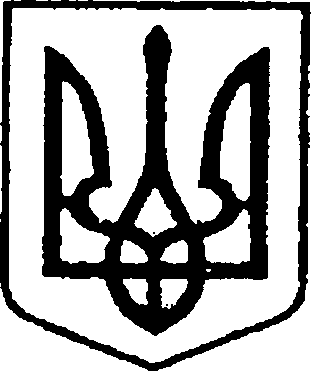 УКРАЇНАЧЕРНІГІВСЬКА ОБЛАСТЬН І Ж И Н С Ь К А    М І С Ь К А    Р А Д АВ И К О Н А В Ч И Й    К О М І Т Е ТР І Ш Е Н Н Явід ____ вересня 2021 року	           м. Ніжин	                                        №___Про відзначення Грамотамивиконавчого комітетуНіжинської міської радиВідповідно до  статей 40, 42, 59 Закону України «Про місцеве самоврядування в Україні», рішення Ніжинської міської ради Чернігівської області «Про внесення змін до рішення Ніжинської міської ради                            від 03 травня 2017 року №27-23/2017 «Про затвердження Положень                  про Почесну грамоту, Грамоту та Подяку виконавчого комітету Ніжинської міської ради» від 02.02.2018 р. №18-35/2018, Регламенту виконавчого комітету Ніжинської міської ради Чернігівської області VІІІ скликання, затвердженого рішенням Ніжинської міської ради Чернігівської області VІІІ скликання від 24.12.2020 р. №27-4/2020, розглянувши клопотання начальника відділу з питань фізичної культури та спорту Ніжинської міської ради        П.В. Глушка, виконавчий комітет Ніжинської міської ради вирішив:  	1.Нагородити Почесною Грамотою виконавчого комітету Ніжинської міської ради за багаторічну працю, популяризацію шахового спорту               та з нагоди ювілею Стражника Юрія Борисовича, директора, тренера-викладача Ніжинської дитячо-юнацької спортивної шахової школи Ніжинської міської ради Чернігівської області.2.Нагородити Грамотою виконавчого комітету Ніжинської міської ради:2.1.колектив Ніжинської комплексної дитячо-юнацької спортивної школи Ніжинської міської ради Чернігівської області з нагоди святкування 70-річчя з часу заснування;2.2.колектив Ніжинської дитячо-юнацької футбольної школи Ніжинської міської ради Чернігівської області з нагоди святкування 20-річчя з часу заснування;2.3.колектив комплексної дитячо-юнацької спортивної школи Ніжинського міського осередку фізкультурно-спортивного товариства «Спартак» з нагоди святкування 15-річчя з часу заснування;2.4.колектив федерації футболу м.Ніжина з нагоди святкування           10-річчя федерації футболу м.Ніжина;2.5.Мазуна Валентина Валентиновича – тренера-викладача Ніжинської дитячо-юнацької спортивної футбольної школи Ніжинської міської ради Чернігівської області з нагоди відзначення Дня фізичної культури і спорту України; 2.6.Левчука Геннадія Леонідовича – тренера-викладача з легкої атлетики Ніжинської комплексної дитячо-юнацької спортивної школи Ніжинської міської ради Чернігівської області з нагоди відзначення Дня фізичної культури і спорту України.3.Фінансовому управлінню Ніжинської міської ради виділити виконавчому комітету Ніжинської міської ради кошти у сумі 248,45 грн.                          на покриття витрат на грошову винагороду за рахунок коштів міської цільової програми заходів з відзначення державних та професійних свят, ювілейних та святкових дат, відзначення осіб, які зробили вагомий внесок у розвиток Ніжинської міської ТГ, здійснення представницьких та інших заходів на 2021 рік (КТКВ (0210180), КЕКВ (2730)4.Відділу юридично-кадрового забезпечення апарату виконавчого комітету Ніжинської міської ради (Лега В. О.) забезпечити оприлюднення цього рішення на офіційному сайті Ніжинської міської ради.5.Відділу бухгалтерського обліку апарату виконавчого комітету Ніжинської міської ради (Єфіменко Н.Є.) забезпечити виконання цього рішення у частині видачі бланків Грамот  та рамок.6.Контроль за виконанням цього рішення покласти на керуючого справами виконавчого комітету Ніжинської міської ради Салогуба В.В.Міський голова						             Олександр КОДОЛАПояснювальна запискадо проекту рішення виконавчого комітету «Про відзначенняГрамотами виконавчого комітету Ніжинської міської ради»Відповідно до ст. 40 Закону України «Про місцеве самоврядування                в Україні», рішення Ніжинської міської ради Чернігівської області «Про внесення змін до рішення Ніжинської міської ради  від 03 травня 2017 року №27-23/2017 «Про затвердження Положень про Почесну грамоту, Грамоту   та Подяку виконавчого комітету Ніжинської міської ради» від 02.02.2018 р. №18-35/2018 пропонуються кандидатури до нагородження Грамотами виконавчого комітету Ніжинської міської ради з нагоди ювілейних дат  та відзначення Дня фізичної культури та спорту України. Проект рішення «Про відзначення Грамотами виконавчого комітету Ніжинської міської ради» складається  з шести розділів.Відділ юридично-кадрового забезпечення апарату виконавчого комітету Ніжинської міської ради, відповідно до Закону України «Про доступ до публічної інформації», забезпечує опублікування цього рішення на офіційному сайті Ніжинської міської ради.Доповідати проект рішення на засіданні буде начальник сектора             з питань кадрової політики відділу юридично-кадрового забезпечення апарату виконавчого комітету Ніжинської міської ради Кучер Людмила Сергіївна.Начальник відділу юридично-кадровогозабезпечення апарату виконавчогокомітету Ніжинської міської ради                                                          В. О. Лега